Негосударственное аккредитованное некоммерческое частное образовательное учреждение высшего образования «Академия маркетинга и социально-информационных технологий – ИМСИТ»(г. Краснодар)Институт информационных технологий  и инновацийКафедра математики и вычислительной техники 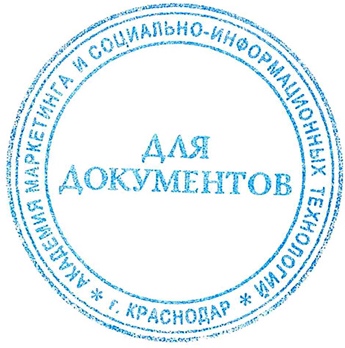 УТВЕРЖДАЮПроректор по учебной работе, доцент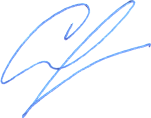 _______________ Н.И. Сверюгина13 апреля 2020 г.Б1.В.ДВ.10.02 ПРАКТИКУМ ПО ИСПОЛЬЗОВАНИЮ WEB-ТЕХНОЛОГИЙ ПРИ РАЗРАБОТКЕИНФОРМАЦИОННЫХ СИСТЕМрабочая программа по дисциплинедля студентов направления подготовки бакалавров 09.03.01 Информатика и вычислительная техникаНаправленность (профиль) образовательной программы «Автоматизированные системы обработки информации и управления»Квалификация (степень) выпускника «Бакалавр»Краснодар2020Рабочая программа дисциплины «Практикум по использованию WEB-технологий при разработке информационных систем» для студентов направления подготовки 09.03.01 Информатика и вычислительная техника/ сост. кандидат физико-математических наук, доцент Бужан В.В. – Краснодар, ИМСИТ, 2020.Рабочая программа составлена в соответствии с требованиями федерального государственного образовательного стандарта высшего образования (ФГОС ВО) по направлению подготовки 09.03.01 Информатика и вычислительная техника, утвержденного приказом Министерства образования и науки Российской Федерации от 12 января 2016 г. № 5.Составитель, канд. физ.-мат. наук, доцент  В.В. Бужан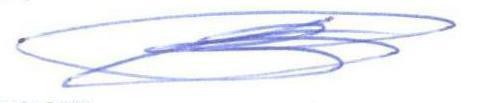 Рабочая программа рассмотрена и рекомендована на заседании кафедры Математики и вычислительной техники от 11.04.2020 г., протокол №8 Зав. кафедрой математики и вычислительной 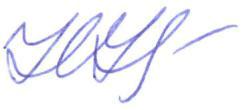 техники, канд. техн. наук, доцент                                                      	Н.С. НестероваРабочая программа утверждена на заседании Научно-методического совета Академии ИМСИТ  протокол № 8 от 13 апреля 2020 г.Председатель Научно-методического 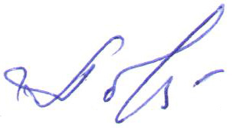 Совета Академии ИМСИТ, профессор                                                                              	Н.Н. ПавелкоСогласовано:Проректор по учебной работе,доцент                                                                                      Н.И. Севрюгина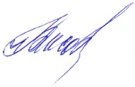 Проректор по качеству образования, доцент                      							К.В. ПисаренкоРецензенты:Видовский Л.А., д.т.н., профессор, профессор кафедры информационных систем и программирования КубГТУГлебов О.В., директор АО «ЮГ-СИСТЕМА ПЛЮС» СОДЕРЖАНИЕ1 Цели и задачи освоения дисциплины	42 Место дисциплины в структуре ОПОП ВО	43 Требования к результатам освоения содержания дисциплины	44 Содержание и структура дисциплины	74.1	Содержание разделов (модулей) дисциплины	74.2 Структура  дисциплины	74.3 Занятия лекционного типа	104.4 Занятия семинарского типа	114.5 Курсовой проект (курсовая работа)	124.6 Самостоятельное изучение разделов дисциплины	125 Образовательные технологии	135.1 Традиционные образовательные технологии	145.2 Интерактивные образовательные технологии, используемые в аудиторных занятиях	146 Оценочные средства для текущего контроля успеваемости и промежуточной аттестации	157 Учебно-методическое и информационное обеспечение дисциплины	167.1 Основная литература	167.2 Дополнительная литература	167.3 Периодические издания	177.4	Интернет-ресурсы	177.5	Методические указания и материалы по видам занятий	177.6	Программное обеспечение	188 Условия реализации программы для обучающихся инвалидов и лиц с ограниченными возможностями здоровья	199 Материально-техническое обеспечение дисциплины	19Цели и задачи освоения дисциплиныЦелью преподавания дисциплины «Практикум по использованию WEB-технологий при разработке информационных систем» является приобретение представление об основах Web-технологий и получение навыков по разработке информационных систем с WEB-интерфейсом.Задачами дисциплины являются определение основных понятий, принципов и методов интернет - технологий, изучение алгоритмов и языков разметки.Предметом изучения являются программные средства разработки информационных систем с WEB-интерфейсом.Место дисциплины в структуре ОПОП ВО	Дисциплина Б1.В.ДВ.10.02 «Практикум по использованию WEB-технологий при разработке информационных систем» входит в дисциплины по выбору вариативной части Блока Б1 образовательной программы бакалавриата по направлению 09.03.01  Информатика и вычислительная техника. Изучение данной дисциплины базируется на следующих курсах, изучаемых в прошедших семестрах: Б1.Б.07 «Информатика», Б1.Б.11 «Программирование», Б1.В.ДВ.03.01 «Предметно-ориентированные информационные системы».Дисциплина «Практикум по использованию WEB-технологий при разработке информационных систем» имеет логическую связь со следующими  дисциплинами базовой и вариативной частей рабочего учебного плана.Таблица 1 – Разделы дисциплины и междисциплинарные связи с обеспечиваемыми (последующими) дисциплинамиОсвоение данной дисциплины необходимо для формирования знании, умений и навыков в области профессиональной деятельности и для решения профессиональных задач предусмотренных ФГОС ВО  по направлению 09.03.01 Информатика и вычислительная техника и рабочим учебным планом академии.  Требования к результатам освоения содержания дисциплиныВ результате освоения дисциплины в соответствии с видами профессиональной деятельности, согласно учебному плану, на которые ориентирована ОПОП бакалавриата, должны быть решены следующие профессиональные задачи и сформированы следующие компетенции:	а) общепрофессиональных:ОПК-2 - способностью осваивать методики использования программных средств для решения практических задач;б) профессиональных:ПК-1 - способностью разрабатывать модели компонентов информационных систем, включая модели баз данных и модели интерфейсов "человек - электронно-вычислительная машина";ПК-2 - способностью разрабатывать компоненты аппаратно-программных комплексов и баз данных, используя современные инструментальные средства и технологии программирования;ПК-3 - способностью обосновывать принимаемые проектные решения, осуществлять постановку и выполнять эксперименты по проверке их корректности и эффективности.Таблица 2 – Формируемые компетенцииОсвоение дисциплины «Практикум по использованию WEB-технологий при разработке информационных систем» обеспечивает подготовку бакалавров по направлению 09.03.01 Информатика и вычислительная техника, область профессиональной деятельности которых включает программное обеспечение компьютерных вычислительных систем и сетей, автоматизированных систем обработки информации и управления.Освоение дисциплины «Практикум по использованию WEB-технологий при разработке информационных систем»  обеспечивает подготовку бакалавров по направлению 09.03.01 Информатика и вычислительная техника, объектами профессиональной деятельности,  которых являются: электронно-вычислительные машины (далее - ЭВМ), комплексы, системы и сети;программное обеспечение средств вычислительной техники и автоматизированных систем (программы, программные комплексы и системы).Освоение дисциплины ««Практикум по использованию WEB-технологий при разработке информационных систем»» обеспечивает подготовку бакалавров по направлению 09.03.01 Информатика и вычислительная техника, подготовленных к решению  ряда следующих профессиональных задач в соответствии с видами профессиональной деятельности, на которые ориентирована ОПОП:1) научно-исследовательская деятельность:изучение научно-технической информации, отечественного и зарубежного опыта по тематике исследования;2) проектно-конструкторская деятельность:проектирование программных и аппаратных средств (систем, устройств, деталей, программ, баз данных) в соответствии с техническим заданием с использованием средств автоматизации проектирования;3) проектно-технологическая деятельность: применение современных инструментальных средств при разработке программного обеспечения4 Содержание и структура дисциплиныСодержание разделов (модулей) дисциплиныОписание содержания дисциплины, структурированное по разделам, с указанием по каждому разделу формы текущего контроля приведено в таблице 3: защита лабораторной работы (ЛР), написание реферата (Р), коллоквиум (К), тестирование (Т), контрольная работа (КР).Таблица 3 – Содержание разделов дисциплиныСтруктура  дисциплиныИзучение дисциплины осуществляется студентами очной формы обучения (ОФО), заочной формы обучения (ЗФО) объем учебной дисциплины и виды учебной работы.Распределение трудоемкости в часах по всем видам аудиторной и самостоятельной работы студента по семестрам по очной форме обучения приведено в таблице 4. Таблица 4 - Объем учебной дисциплины и виды учебной работы ОФОРаспределение трудоемкости в часах по всем видам аудиторной и самостоятельной работы студента по семестрам по заочной форме обучения приведено в таблице 5.Таблица 5 - Объем учебной дисциплины и виды учебной работы ЗФОРаспределение видов учебной работы и их трудоемкости по разделам дисциплины для очной формы обучения приведено в таблице 6.Таблица 6 - Разделы дисциплины, изучаемые на ОФОРаспределение видов учебной работы и их трудоемкости по разделам дисциплины для заочной формы обучения приведены в таблице 7.Таблица 7 - Разделы дисциплины, изучаемые на ЗФО*Контактная работа при проведении учебных занятий по дисциплине осуществляется в соответствии с приказом Минобрнауки России от 05.04.2017 № 301 «Об утверждении порядка организации и осуществления образовательной деятельности по образовательным программам высшего образования – программам бакалавриата. программам специалитета. Программам магистратуры». 4.3 Занятия лекционного типаВ соответствии  с п. 31 приказа Минобрнауки России от 05.04.2017 № 301 «Об утверждении порядка организации и осуществления образовательной деятельности по образовательным программам высшего образования – программам бакалавриата, программам специалитета, программам магистратуры» занятия лекционного типа   проводятся  в форме лекций  и иных учебных занятий, предусматривающих  преимущественную передачу учебной  информации  научно-педагогическими работниками академии. По дисциплине занятия лекционного типа проводятся в форме лекций.4.4 Занятия семинарского типаВ соответствии  с п. 31 приказа Минобрнауки России от 05.04.2017 № 301 «Об утверждении порядка организации и осуществления образовательной деятельности по образовательным программам высшего образования – программам бакалавриата, программам специалитета, программам магистратуры» занятия семинарского типа проводятся в форме:  семинаров, практических занятий, практикумов, лабораторных работ, коллоквиумов и т.д.Тематический план практических занятий для студентов очной формы обучения приведен в таблице 8.Таблица 8– Практические занятия для ОФОТематический план практических занятий для студентов заочной формы обучения приведен в таблице 9.Таблица 9 – Практические занятия для ЗФОНа первом практическом занятии проводится 10-минутное тестирование для входного контроля знаний.Курсовой проект (курсовая работа)Курсовые проекты не предусмотрены учебным планомСамостоятельное изучение разделов дисциплиныСамостоятельная работа студентов в ходе семестра является важной составной частью учебного процесса и необходима для закрепления и углубления знаний, полученных в период сессии на лекциях, практических и интерактивных занятиях, а также для индивидуального изучения дисциплины «Практикум по использованию WEB-технологий при разработке информационных систем»  в соответствии с программой и рекомендованной литературой. Самостоятельная работа выполняется в виде подготовки домашнего задания или сообщения по отдельным вопросам, написание и защита научно-исследовательского проекта.Контроль качества выполнения самостоятельной (домашней) работы может осуществляться с помощью устного опроса на лекциях или практических занятиях, обсуждения подготовленных научно-исследовательских проектов, проведения тестирования.Устные формы контроля помогут оценить владение студентами жанрами научной речи (дискуссия, диспут, сообщение, доклад и др.), в которых раскрывается умение студентов передать нужную информацию, грамотно использовать языковые средства, а также ораторские приемы для контакта с аудиторией. Письменные работы позволяют оценить владение источниками, научным стилем изложения, для которого характерны: логичность, точность терминологии, обобщенность и отвлеченность, насыщенность фактической информацией. Виды самостоятельной работы для студентов очной формы обучения приведены в таблице 10.Таблица 10 – Формы и методы  самостоятельной работы для ОФОВиды самостоятельной работы для студентов заочной формы обучения приведены в таблице 11.Таблица 11 – Формы и методы  самостоятельной работы для ЗФОМетодические указания по выполнению рефератов по дисциплине «Практикум по использованию WEB-технологий при разработке информационных систем».Формой осуществления контроля выполнения самостоятельной работы является подготовки рефератов на актуальные темы, т. е. изучение с помощью научных методов явлений и процессов, анализа влияния на них различных факторов, а также, изучение взаимодействия между явлениями, с целью получения убедительно доказанных и полезных для науки и практики решений с максимальным эффектом. Цель реферата – определение конкретного объекта и всестороннее, достоверное изучение его структуры, характеристик, связей на основе разработанных в науке принципов и методов познания, а также получение полезных для деятельности человека результатов, внедрение в производство с дальнейшим эффектом.Основой разработки каждой темы является методология, т. е. совокупность методов, способов, приемов и их определенная последовательность, принятая при разработке научного исследования. В конечном счете, методология – это схема, план решения поставленной научно-исследовательской задачи.Процесс подготовки реферат состоит из следующих основных этапов:1. Выбор темы и обоснование ее актуальности.2.Составление библиографии, ознакомление с законодательными актами, нормативными документами и другими источниками, относящимися к теме проекта (работы).3. Разработка алгоритма исследования, формирование требований к исходным данным, выбор методов и инструментальных средств анализа.4. Сбор фактического материала.5. Обработка и анализ полученной информации с применением современных методов анализа.6. Формулировка выводов и выработка рекомендаций.7. Оформление работы в соответствии с установленными требованиями.Образовательные технологииВ процессе освоения дисциплины «Практикум по использованию WEB-технологий при разработке информационных систем» используются следующие образовательные технологии в виде контактной и самостоятельной работы:1.Стандартные методы обучения: проблемная лекция;информационная  лекции;практические занятия, на которых обсуждаются основные проблемы, раскрываемые в лекциях и сформулированные в домашних заданиях;письменные и/или устные домашние задания; расчетно-аналитические, расчетно-графические задания;консультации преподавателей;самостоятельная работа студентов, в которую входит освоение теоретического материала, подготовка к практическим занятиям, выполнение указанных выше письменных или устных заданий, работа с литературой и др.2.Методы обучения с применением интерактивных форм образовательных технологий: интерактивные лекции; анализ деловых ситуаций на основе кейс-метода; обсуждение подготовленных студентами научно-исследовательских работ (проектов);  обсуждение результатов работы студенческих исследовательских групп.Традиционные образовательные технологииИнформационная лекция – последовательное изложение материала в дисциплинарной логике, осуществляемое преимущественно вербальными средствами (монолог преподавателя).Практическое занятие – занятие, посвященное освоению конкретных умений и навыков по предложенному алгоритму.Интерактивные образовательные технологии, используемые в аудиторных занятияхИнтерактивные технологии – организация образовательного процесса, которая предполагает активное и нелинейное взаимодействие всех участников, достижение на этой основе личностно значимого для них образовательного результата. Наряду со специализированными технологиями такого рода принцип интерактивности прослеживается в большинстве современных образовательных технологий. Интерактивность подразумевает субъект-субъектные отношения в ходе образовательного процесса и, как следствие, формирование саморазвивающейся информационно-ресурсной среды. Интерактивные образовательные технологии, используемые при проведении  аудиторных занятий (контактная работа обучающихся с преподавателем), представлены в таблице 12. Таблица 12 – Интерактивные образовательные технологии, используемые при проведении аудиторных занятий для студентов ОФО В таблице 13 приведён перечень интерактивных образовательных технологий по видам аудиторных занятий и их объем в часах для студентов заочной формы обучения.Таблица 13 – Интерактивные образовательные технологии, используемые при проведении аудиторных занятий для студентов ЗФООценочные средства для текущего контроля успеваемости и промежуточной аттестацииОценочные средства предназначены для контроля и оценки образовательных достижений обучающихся, осваивающих дисциплину «Практикум по использованию WEB-технологий при разработке информационных систем». Оценочные средства включают контрольные материалы для проведения текущего контроля по проблемным вопросам и промежуточной аттестации в форме зачета.Оценочные средства по дисциплине  разработаны в соответствии с требованиями Положения «О контрольно-оценочных средствах (КОС) для проведения аттестации уровня сформированности компетенций студентов, осваивающих образовательные программы высшего образования – программы бакалавриата, программы специалитета, программы магистратуры в Академии маркетинга и социально-информационных технологий – ИМСИТ (г. Краснодар)». Оценочные и методические материалы хранятся на кафедре, обеспечивающей преподавание данной дисциплины.  Контрольно-оценочные средства для проведения промежуточной и итоговой аттестации обучающихся по дисциплине прилагаются к рабочей программе дисциплины.Ниже в виде выписки из оценочных средств приведен перечень вопросов к зачету:Примерный перечень вопросов к зачетуWeb-приложения – определение, основные элементы, достоинства и недостатки использования.Адресация ресурсов в глобальных сетях. URI, URL, URN адреса. Абсолютная и относительная адресация в Web-приложенияхПротокол HTTP: порядок взаимодействия, формат запроса и ответа.Язык гипертекстовой разметки страниц HTML: назначение, история развития, стандарты языка.Язык гипертекстовой разметки страниц HTML: общая структура документа, теги и их атрибуты.Теги заголовка HTML-документа: назначение, виды, примеры использования.Блочные и строчные html-элементы: назначение, примеры использования, отличия,HTML5: обзор возможностей, достоинства в сравнении с предыдущими версиями.Оформление HTML-документов с использованием каскадных таблиц стилей. Способы записи стилей для элементов.Общие подходы к дизайну сайта. Разработка макета страницы. Блочный и табличный макеты.Адаптивная верстка сайта: базовые принципы и инструментарий.Валидность HTML-документовFront-end Web-приложения: назначение, ограничения. Язык JavaScript: основы синтаксиса.Объектная модель HTML страницы.Событийная модель DHTML: связывание событий с кодом, всплытие событий, объект Event.Программное окружение браузерного скрипта.Библиотек jQuery: назначение, примеры использования.Web-сервер: назначение, порядок обработки клиентских запросов, способы конфигурирования.Виды серверных скриптов, отличия в принципах их функционированияДинамическое формирование html-страниц на стороне сервера: инструменты, преимущества, примеры реализации.Сохранение состояния Web-приложения: механизм cookie.Сохранение состояния Web-приложения: сессии.Средства обработки запроса клиента на стороне сервера. Средства разбора параметров запроса.Организация загрузки файлов на сервер.Взаимодействие серверных скриптов с базами данных. Обзор расширений для работы с базами данных.Подготовленные запросы к базам данных назначение, средства реализации, преимущества использования.Построение серверной части Web-приложения с использованием шаблона MVC.Web-сервисы: назначение, принципы функционирования, технологии реализации (SOA, SOFEA).Разработка RESTful Web-приложенийБезопасность работы Web-приложений: обзор угроз и методов их предотвращенияРегулярные выражения как средства контроля корректности передаваемых серверу данных.Синтаксис регулярных выражений, примеры их использования.Учебно-методическое и информационное обеспечение дисциплиныДисциплина «Практикум по разработке интернет приложений» обеспечивается необходимой учебной, учебно-методической и специализированной литературой.Основная литератураИнтернет-технологии: Учебное пособие / С.Р. Гуриков. - М.: Форум: НИЦ ИНФРА-М, 2017. - 184 с. [Электронный ресурс].  – Режим доступа:  https://znanium.com/catalog/product/908584 Программное обеспечение компьютерных сетей и web-серверов : учеб. пособие / Г.А. Лисьев, П.Ю. Романов, Ю.И. Аскерко. — М. : ИНФРА-М, 2018. — 145 с. [Электронный ресурс].  – Режим доступа:  https://znanium.com/catalog.php?bookinfo=944075Современные средства реализации автоматизированных систем. Работа с Google таблицами : учеб. пособие / Н.В. Бильфельд, Ю.И. Володина. — М. : РИОР : ИНФРА-М, 2018. — 171 с. [Электронный ресурс].  – Режим доступа:  https://znanium.com/catalog.php?bookinfo=918036Дополнительная литератураРазработка, внедрение и адаптация программного обеспечения отраслевой направленности: Учебное пособие. / Федорова Г.Н. - М.:КУРС, НИЦ ИНФРА-М, 2017. - 336 с. [Электронный ресурс]. – Режим доступа: https://znanium.com/catalog/product/791799 Web-аппликации в Интернет-маркетинге: проектирование, создание и применение: Практическое пособие / Винарский Я.С., Гутгарц Р.Д. - М.:НИЦ ИНФРА-М, 2015. - 269 с. [Электронный ресурс]. – Режим доступа: https://znanium.com/catalog/product/468977Интернет вещей. Исследования и область применения: монография / Е.П. Зараменских, И.Е. Артемьев. - М.: НИЦ ИНФРА-М, 2015. - 200 с. [Электронный ресурс]. – Режим доступа: https://znanium.com/catalog/product/526946 Разработка и эксплуатация автоматизированных информационных систем: Учебное пособие / Гагарина Л.Г. - М.:ИД ФОРУМ, НИЦ ИНФРА-М, 2017. - 384 с. [Электронный ресурс]. – Режим доступа: https://znanium.com/catalog/product/612577 Периодические изданияНаучно-технический журнал «Автоматика и программная инженерия». – Новосибирск: ПАО «Новосибирский институт программных средств. ISSN 2312-4997. Режим доступа: http://jurnal.nips.ru/ruНаучно-технический журнал «Информационные  технологии и вычислительные системы». – М.: Изд-во «Новые технологии». ISSN 1684-6400. Режим доступа: http://www.novtex.ru/IT/Научно-технический журнал «Телекоммуникации и информационные технологии». – М.: Московский технический университет связи и информатики.  Режим доступа: http://www.srd-mtuci.ru/index.php/ru/publics/zhurnal Интернет-ресурсыРоссийский портал открытого образования « Национальный портал открытого образования» [Электронный ресурс]. – Режим доступа: https://openedu.ruЕстественно-научный образовательный портал [Электронный ресурс]. – Режим доступа: http://www.en.edu.ru/Федеральный центр информационно-образовательных ресурсов [Электронный ресурс]. – Режим доступа: http://fcior.edu.ru/  Единое окно доступа к образовательным ресурсам [Электронный ресурс]. – Режим доступа:  http://window.edu.ru Электронная библиотечная система Znanium [Электронный ресурс] – Режим доступа: http://znanium.com/Электронная библиотечная система Ibooks [Электронный ресурс] – Режим доступа: http://www.ibooks.ruЭлектронная библиотечная система BOOK.ru [Электронный ресурс] – Режим доступа: http://www.book.ruЭлектронные ресурсы Академии ИМСИТ [Электронный ресурс] – Режим доступа:  http://eios.imsit.ru/MicroSoft Azure – платформа для разработки web-приложений https://azure.microsoft.com/ru-ru/ WordPress – платформа для разработки web-приложений https://ru.wordpress.com Методические указания и материалы по видам занятийВ соответствии с требованиями ФГОС ВО по направлению подготовки реализация компетентностного подхода предусматривает использование в учебном процессе активных и интерактивных форм проведения занятий (разбор конкретных задач, проведение блиц-опросов, исследовательские работы) в сочетании с внеаудиторной работой с целью формирования и развития профессиональных навыков обучающихся.Лекционные занятия дополняются ПЗ и различными формами СРС с учебной и научной литературой В процессе такой работы студенты приобретают навыки «глубокого чтения» - анализа и интерпретации текстов по методологии и методике дисциплины.Учебный материал по дисциплине «Практикум по использованию WEB-технологий при разработке информационных систем» разделен на логически завершенные части (модули), после изучения, которых предусматривается аттестация в форме письменных тестов, контрольных работ.Работы оцениваются в баллах, сумма которых дает рейтинг каждого обучающегося. В баллах оцениваются не только знания и навыки обучающихся, но и их творческие возможности: активность, неординарность решений поставленных проблем. Каждый модуль учебной дисциплины включает обязательные виды работ – лекции, ПЗ, различные виды СРС (выполнение домашних заданий по решению задач, подготовка к лекциям и практическим занятиям).Форма текущего контроля знаний – работа студента на практическом занятии, опрос. Форма промежуточных аттестаций – контрольная работа в аудитории, домашняя работа. Итоговая форма контроля знаний по модулям – контрольная работа с задачами по материалу модуля.Методические указания по выполнению учебной работы размещены в электронной образовательной среде академииОрганизация деятельности обучающихся по видам учебных занятий по дисциплине представлена в таблице 14.Таблица 14 - Организация деятельности обучающихся по видам учебных занятий по дисциплине Программное обеспечениеПреподавание и подготовка студентов предполагает использование стандартного программного обеспечения для персонального компьютера:ОС – Windows 10 Pro RUS. Подписка Microsoft Imagine Premium – Invoce № 9554097373 от 22 июля 2019г.Программное обеспечение по лицензии GNU GPL: 7-Zip, Google Chrome, Inkscape, LibreOffice, NotePad+, Mozilla Firefox.Условия реализации программы для обучающихся инвалидов и лиц с ограниченными возможностями здоровья Специфика получаемой специализации предполагает возможность обучения следующих категорий инвалидов и лиц с ограниченными возможностями здоровья:с ограничением двигательных функций;с нарушениями слуха;с нарушениями зрения.Организация образовательного процесса обеспечивает возможность беспрепятственного доступа обучающихся с ограниченными возможностями здоровья и (или) инвалидов в учебные аудитории и другие помещения, для этого имеются пандусы, поручни, лифты и расширенные дверные проемы.Освещенность учебных мест устанавливается в соответствии с положениями СНиП 23-05-95 «Естественное и искусственное освещения». Все предметы, необходимые для учебного процесса, располагаются в зоне максимальной досягаемости вытянутых рук.Помещения предусматривают учебные места для лиц с ограниченными возможностями здоровья и инвалидов, имеющих сердечно-сосудистые заболевания, они оборудованы солнцезащитными устройствами (жалюзи), в них имеется система климат-контроля.По необходимости для инвалидов и лиц с ограниченными возможностями здоровья разрабатываются индивидуальные учебные планы и индивидуальные графики, обучающиеся обеспечиваются печатными и электронными образовательными ресурсами в формах, адаптированных к ограничениям их здоровья.Материально-техническое обеспечение дисциплиныОсвоение дисциплины предполагает использование академической аудитории для проведения лекционных и семинарских занятий с необходимыми техническими средствами (компьютер или ноутбук, оборудование мульти-медиа (проектор), доска). Мультимедиа-проектор необходим для демонстрации электронных презентаций по разделам дисциплины.Перечень электронных ресурсов необходимых для изучения дисциплины представлен в таблице 15. Таблица 15 - Перечень электронно-библиотечных системПеречень профессиональных баз данных и информационных справочных систем:Кодекс – Профессиональные справочные системы – URL: https://kodeks.ruРОССТАНДАРТ Федеральное агентство по техническому регулированию и метрологии – URL:   https://www.gost.ru/portal/gost/ИСО Международная организация по стандартизации – URL:   https://www.iso.org/ru/home.htmlABOUT THE UNIFIED MODELING LANGUAGE SPECIFICATION – URL:  https://www.omg.org/spec/UMLARIS BPM Community – URL:  https://www.ariscommunity.comGlobal CIO Официальный портал ИТ-директоров – URL:  http://www.globalcio.ruПеречень программных средств информационно-коммуникационных технологий, задействованных в образовательном процессе по дисциплине «Практикум по использованию WEB-технологий при разработке информационных систем» представлен в таблице 16.Таблица 16 – Перечень программных средств информационно-коммуникационных технологий, задействованных в образовательном процессе по дисциплине «Практикум по использованию WEB-технологий при разработке информационных систем»Перечень средств материально-технического обеспечения для обучения по дисциплине «Практикум по использованию WEB-технологий при разработке информационных систем» представлен в таблице 17.Таблица 17 – Перечень средств материально-техническое обеспечение для обучения по дисциплине «Практикум по использованию WEB-технологий при разработке информационных систем»Наименование обеспечиваемых  (последующих) дисциплин№/№ разделов данной дисциплины, необходимых для изучения обеспечиваемых  (последующих) дисциплинБ1.В.09 Технологии программированияМодуль 1,3Б1.В.14 Сети ЭВМ и телекоммуникацииМодуль 1ОПК-2: способностью осваивать методики использования программных средств для решения практических задачОПК-2: способностью осваивать методики использования программных средств для решения практических задачОПК-2: способностью осваивать методики использования программных средств для решения практических задачЗнатьУметьВладеть-методы и модели теории систем и системного анализа; -закономерностипостроения, функционирования и развития систем целеобразования- выбирать методы моделирования систем, структурировать и анализировать цели и функции систем управления, проводить системный анализ прикладной области-навыками работы с инструментами системного анализаВид деятельности: проектно-конструкторскаяВид деятельности: проектно-конструкторскаяВид деятельности: проектно-конструкторскаяПК-1: способностью разрабатывать модели компонентов информационных систем, включая модели баз данных и модели интерфейсов "человек - электронно-вычислительная машина"ПК-1: способностью разрабатывать модели компонентов информационных систем, включая модели баз данных и модели интерфейсов "человек - электронно-вычислительная машина"ПК-1: способностью разрабатывать модели компонентов информационных систем, включая модели баз данных и модели интерфейсов "человек - электронно-вычислительная машина"ЗнатьУметьВладеть-принципы моделирования, классификацию способов представления моделей систем;-приемы, методы, способы формализации объектов, процессов, явлений и реализацию их на компьютере;-достоинства и недостатки различных способов представлениямоделей систем- использовать технологии моделирования; - моделировать процессы протекающие в информационных системах и сетях-навыками работы с инструментами разработки интернет-интерфейсов клиентской и серверной частей информационной системыВид деятельности: проектно-технологическаяВид деятельности: проектно-технологическаяВид деятельности: проектно-технологическаяПК-2 - способностью разрабатывать компоненты аппаратно-программных комплексов и баз данных, используя современные инструментальные средства и технологии программирования ПК-2 - способностью разрабатывать компоненты аппаратно-программных комплексов и баз данных, используя современные инструментальные средства и технологии программирования ПК-2 - способностью разрабатывать компоненты аппаратно-программных комплексов и баз данных, используя современные инструментальные средства и технологии программирования ЗнатьУметьВладеть- структуру, состав и свойства информационных процессов, систем и технологий,-методы анализа информационных систем,модели представления проектных решений,конфигурации информационных систем;-структуру, принципы реализации и функционирования информационных технологий, используемых при создании информационных систем, базовые и прикладные информационные технологии, инструментальные средства информационных технологий- использовать архитектурные и детализированные решения при проектировании систем; -применять информационные технологии при проектировании информационных систем.-моделями и средствами разработки архитектуры информационных систем; -технологиями реализации, внедрения проектаинформационной системы, методологией использования информационных технологий при создании информационных системПК-3 - способностью обосновывать принимаемые проектные решения, осуществлять постановку и выполнять эксперименты по проверке их корректности и эффективностиПК-3 - способностью обосновывать принимаемые проектные решения, осуществлять постановку и выполнять эксперименты по проверке их корректности и эффективностиПК-3 - способностью обосновывать принимаемые проектные решения, осуществлять постановку и выполнять эксперименты по проверке их корректности и эффективностиВид деятельности:  научно-исследовательскаяВид деятельности:  научно-исследовательскаяВид деятельности:  научно-исследовательскаяЗнатьУметьВладеть-основные направления перспективных разработок и современные технологии в сфере разработки интернет-приложений-планировать и проводить тестирование интернет-приложений; -проводить проверку корректности кода web-документов.-навыками использования современных технологий разработки интернет-приложений;-проведения тестирования и валидации кода инетрнет-приложений; -навыками анализа полученной информации;-навыками организационной работы.№ разделаНаименование разделаСодержание разделаФорма текущегоконтроляФормируемые компетенции1Раздел 1 Введение в WEB-программированиеМетодологии управления проектами разработки Web-ориентированных информационных системР, К,ТОПК-2ПК-1, ПК-2ПК-32Раздел 2 Язык сценариев Java ScriptИзучение и использование в разработке ИС с web-интерфейсом языка сценариев JavaScriptР, К,ТОПК-2ПК-1, ПК-2ПК-33Раздел 3Основы программирования на PHPИзучение и использование в разработке ИС с web-интерфейсом серверного языка сценариев PHPР, К,ТОПК-2ПК-1, ПК-2ПК-34Раздел 4Разработка БД-ориентированных web-приложений. Инструменты создания удаленной БД для систем с web-интерфейсомР, К,ТОПК-2ПК-1, ПК-2ПК-35Раздел 5Системы управления web-контентомИспользование существующих систем управления контентом при проектировании ИС с web-интерфейсомР, К,ТОПК-2ПК-1, ПК-2ПК-3Вид работыТрудоемкость, часов (зач.ед.)Трудоемкость, часов (зач.ед.)Вид работы6 семестрВсегоОбщая трудоемкость (часы, зачетные единицы)108 (3)108 (3)Контактная работа обучающихся с преподавателем (контактные часы), всего48,248,2Лекции (Л) 1616Практические занятия (ПР)3232Лабораторные работы (ЛР)--Индивидуальные консультации (ИК)--Контактная работа по промежуточной аттестации (КА)0,20,2Консультации перед экзаменом (Конс)--Контактная работа по промежуточной аттестации (КАЭ)--Самостоятельная работа в семестре, всего:59,859,8Курсовой проект (КП), курсовая работа (КР) --Реферат (Р)1212Самостоятельное изучение разделов2424Контрольная работа (КР)--Самоподготовка (проработка и повторение лекционного материала и материала учебников и учебных пособий, подготовка к лабораторным и практическим занятиям, коллоквиу-мам,  рубежному контролю и т.д.)23,823,8Самостоятельная работа в период экз. сессии (Контроль)--Вид итогового контроля по дисциплинеЗачетЗачетВид работыТрудоемкость, часов (зач.ед.)Трудоемкость, часов (зач.ед.)Трудоемкость, часов (зач.ед.)Вид работы4 курс сессия 14 курс сессия 2ВсегоОбщая трудоемкость (часы, зачетные единицы)36 (1)72 (2)108 (3)Контактная работа обучающихся с преподавателем (контактные часы), всего214,216,2Лекции (Л) 246Практические занятия (ПР)-1010Лабораторные работы (ЛР)---Индивидуальные консультации (ИК)---Контактная работа по промежуточной аттестации (КА)---Консультации перед экзаменом (Конс)---Контактная работа по промежуточной аттестации (КАЭ)-0,20,2Самостоятельная работа в семестре, всего:345488Курсовой проект (КП), курсовая работа (КР) ---Реферат (Р)4812Самостоятельное изучение разделов201838Контрольная работа (КР)101020Самоподготовка (проработка и повторение лекционного материала и материала учебников и учебных пособий, подготовка к лабораторным и практическим занятиям, коллоквиумам, рубежному контролю и т.д.)-1818Самостоятельная работа в период экз. сессии (Контроль)-3,83,8Вид итогового контроля по дисциплине-ЗачетЗачет№ Раз-делаНаименование разделовКонтактная работа/ контактные часы*Контактная работа/ контактные часы*Контактная работа/ контактные часы*Контактная работа/ контактные часы*Контактная работа/ контактные часы*Контактная работа/ контактные часы*Самостоятельная работаКонт-роль№ Раз-делаНаименование разделовВсегоЛПРЛРКонс, КАЭИК, КАСамостоятельная работаКонт-роль6 семестр6 семестр6 семестр6 семестр6 семестр6 семестр6 семестр6 семестр6 семестр6 семестр1Раздел 1 Тема 1.1 Управление проектами при разработке web-ориентированных информационных систем.312-62Раздел 1 Тема 1.2. Современные Интернет технологии и средства разработки web-ориентированных информационных систем422-63Раздел 2 Тема 2.1. Основы JavaScript. Взаимодействие с пользователем. Переменные, типы данных. Преобразование типов данных. Функции.624-64Раздел 2 Тема 2.2 Условные операторы. Циклы. Работа со строками. Работа с числами и массивами. Использование математических функций.514-65Раздел 2 Написание сценариев с использованием событий624-66Раздел 3 Тема 3.1 Web-сервер Apache. Основы программирования в PHP. 624-87Раздел 3 Тема 3.2 Интегрированная среда разработки Denwer. Установка и настройка системы под ОС Windows.624-68Раздел 4 Тема 4.1 Базы данных MySQL. СУБД для Web-ориентированнных информационных систем. Оптимизация процесса разработки web-систем. Web-сервисы.624-89Модуль 5 Тема 5.1 Разновидности CMS. Особенности CMS. Коробочные коммерческие CMS. Свободные CMS.624-7,8Итого: 10848,21632--0,259,8-Всего: 10848,21632--0,259,8-№ Раз-делаНаименование разделовКонтактная работа/ контактные часы*Контактная работа/ контактные часы*Контактная работа/ контактные часы*Контактная работа/ контактные часы*Контактная работа/ контактные часы*Контактная работа/ контактные часы*Контактная работа/ контактные часы*Самостоятельная работаКонт-роль№ Раз-делаНаименование разделовВсегоЛПРЛРКонс, КАЭКонс, КАЭИК, КАСамостоятельная работаКонт-роль4 курс 1 сессия4 курс 1 сессия4 курс 1 сессия4 курс 1 сессия4 курс 1 сессия4 курс 1 сессия4 курс 1 сессия4 курс 1 сессия4 курс 1 сессия4 курс 1 сессия4 курс 1 сессия1Раздел 1 Тема 1.1 Управление проектами при разработке web-ориентированных информационных систем.11--72Раздел 1 Тема 1.2. Современные Интернет технологии и средства разработки web-ориентированных информационных систем11--27Итого: 3622-----34-4 курс 2 сессия4 курс 2 сессия4 курс 2 сессия4 курс 2 сессия4 курс 2 сессия4 курс 2 сессия4 курс 2 сессия4 курс 2 сессия4 курс 2 сессия4 курс 2 сессия4 курс 2 сессия3Раздел 2 Тема 2.1. Основы JavaScript. Взаимодействие с пользователем. Переменные, типы данных. Преобразование типов данных. Функции.2,50,52--64Раздел 2 Тема 2.2 Условные операторы. Циклы. Работа со строками. Работа с числами и массивами. Использование математических функций.1,50,51--65Раздел 2 Написание сценариев с использованием событий1,50,51--86Раздел 3 Тема 3.1 Web-сервер Apache. Основы программирования в PHP. 1,50,51--87Раздел 3 Тема 3.2 Интегрированная среда разработки Denwer. Установка и настройка системы под ОС Windows.1,50,51--88Раздел 4 Тема 4.1 Базы данных MySQL. СУБД для Web-ориентированнных информационных систем. Оптимизация процесса разработки web-систем. Web-сервисы.2,50,52--89Модуль 5 Тема 5.1 Разновидности CMS. Особенности CMS. Коробочные коммерческие CMS. Свободные CMS.312--10Итого: 7214,2410--0,2-543,8Всего: 10816,2610--0,2-883,8№ занятияТема практического занятияКоличество часов6 семестр6 семестр6 семестр1Жизненный цикл программного продукта. Управление процессом проектирования ИС с web-интерфейсом22Построение логической структуры ИС с web-интерфейсом23Разработка структуры JavaScript программы44Разработка клиентской части ИС с использованием JavaScript45Работа с библиотекой jQuery46Изучение основ языка серверного программирования PHP47Разработка серверной части ИС с использованием PHP48База данных MySQL. Создание БД и поисковые запросы в MySQL49Разработка ИС с web-интерфейсом на платформе бесплатной CMS WordPress4Всего часов32№ занятияТема практического занятияКоличество часов4 курс 2 семестр4 курс 2 семестр4 курс 2 семестр1Жизненный цикл программного продукта. Управление процессом проектирования ИС с web-интерфейсом21Построение логической структуры ИС с web-интерфейсом22Разработка структуры JavaScript программы22Разработка клиентской части ИС с использованием JavaScript23Работа с библиотекой jQuery23Изучение основ языка серверного программирования PHP24Разработка серверной части ИС с использованием PHP24База данных MySQL. Создание БД и поисковые запросы в MySQL25Разработка ИС с web-интерфейсом на платформе бесплатной CMS WordPress2Всего часов10№п/пВид работыВид контроляч. (з. е.)1Реферат (Р)Собеседование122Самостоятельное изучение разделовЗащита лабораторной работы. Индивидуальное собеседование. Контрольная работа. Зачет. Тестирование. Коллоквиум.243Самоподготовка (проработка и повторение лекционного материала и материала учебников и учебных пособий, подготовка к лабораторным и практическим занятиям, коллоквиумам, рубежному контролю и т.д.)Защита лабораторной работы. Индивидуальное собеседование. Контрольная работа. Зачет. Тестирование. Коллоквиум.23,8Всего часов59,8 (1,66)№п/пВид работыВид контроляч. (з. е.)4 курс сессия 14 курс сессия 14 курс сессия 1341Реферат (Р)Собеседование42Самостоятельное изучение разделовЗащита лабораторной работы. Индивидуальное собеседование. Контрольная работа. Зачет. Тестирование. Коллоквиум.20Контрольная работа (КР)Контрольная работа104 курс сессия 24 курс сессия 24 курс сессия 2541Реферат (Р)Собеседование82Самостоятельное изучение разделовЗащита лабораторной работы. Индивидуальное собеседование. Контрольная работа. Зачет. Тестирование. Коллоквиум.183Контрольная работа (КР)Контрольная работа104Самоподготовка (проработка и повторение лекционного материала и материала учебников и учебных пособий, подготовка к лабораторным и практическим занятиям, коллоквиумам, рубежному контролю и т.д.)Защита лабораторной работы. Индивидуальное собеседование. Контрольная работа. Зачет . Тестирование. Коллоквиум.18Всего часов88 (2,44)СеместрВид занятия(Л, ПР, ЛР)Используемые интерактивные образовательные технологииКол-во часов6ПЗКоллоквиум26ПЗКомпетентностно-ориентированные задания практических умений8ИТОГО10Курс,семестрВид занятия(Л, ПР, ЛР)Используемые интерактивные образовательные технологииКол-во часов4, 2ПЗКоллоквиум24, 2ПЗКомпетентностно-ориентированные задания практических умений4ИТОГО6Вид учебных занятий, работОрганизация деятельности обучающегосяЛекцияНаписание конспекта лекций: кратко, схематично, последовательно фиксировать основные положения, выводы, формулировки, обобщения, отмечать важные мысли, выделять ключевые слова, термины. Проверка терминов, понятий с помощью энциклопедий, словарей, справочников с выписыванием толкований в тетрадь. Обозначить вопросы, термины, материал, который вызывает трудности, попытаться найти ответ в рекомендуемой литературе, если самостоятельно не удается разобраться в материале, необходимо сформулировать вопрос и задать преподавателю на консультации, на практическом занятии. Практические занятияКонспектирование источников. Работа с конспектом лекций, подготовка ответов к контрольным вопросам, просмотр рекомендуемой литературы, работа с текстом. Выполнение практических задач в инструментальных средах. Выполнение проектов. Решение расчетно-графических заданий, решение задач по алгоритму и др. Самостоятельная работаЗнакомство с основной и дополнительной литературой, включая справочные издания, зарубежные источники, конспект основных положений, терминов, сведений, требующихся для запоминания и являющихся основополагающими в этой теме. Составление аннотаций к прочитанным литературным источникам и др.№Наименование ресурсаНаименование документа с указанием реквизитовСрок действия документа1ЭБС ZnanuimООО «ЗНАНИУМ». Договор № 3980 эбс от 25.09.2019 г. Срок действия - до 27.09.2020 г.с 27.09.2019 г. по 27.09.2020 г.2Научная электроннаябиблиотека eLibrary(ринц)ООО «Научная электронная библиотека» (г. Москва). Лицензионное соглашение № 7241 от 24.02.12 г.бессрочно3ЭБС IBooksООО «Айбукс». Договор № 20-01/20К от 26.01.2020 г. с 26.01.2020 г. по 26.01.2021 г.4ЭБС Book.ruООО «КноРус медиа». Договор №18496844 от 03 сентября 2019 г.Срок действия до 02 сентября 2020 г.Перечень лицензионного программного обеспечения, реквизиты подтверждающего документаОС – Windows 10 Pro RUS. Подписка Microsoft Imagine Premium – Invoce № 9554097373 от 22 июля 2019г.Программное обеспечение по лицензии GNU GPL: 7-Zip, Google Chrome, Inkscape, NotePad+, LibreOffice, Mozilla Firefox.Наименование специальных помещений и помещений для самостоятельной работыОснащенность специальных помещений и помещений для самостоятельной работыПеречень лицензионного программного обеспечения.Реквизиты подтверждающего документаСпециальные помещения для проведения занятий лекционного типаСпециальные помещения для проведения занятий лекционного типаСпециальные помещения для проведения занятий лекционного типаЛекционные аудитории, с возможностью использования мультимедийного проектораауд. 301-303, 202, 206, 212, 210, 225, 227, 230, 232, 236, 237, 238, 113-115, 119-123.мультимедийный проектор (переносной или стационарный), ноутбук (переносной)доскапарты, или столы со стульямиПрограммное обеспечение (ноутбук) по лицензии GNU GPL: 7-Zip, Google Chrome, LibreOffice.Специальные помещения для проведения семинарского типа, курсовых работ (курсовых проектов), групповых и индивидуальных консультаций, текущего контроля и промежуточной аттестацииСпециальные помещения для проведения семинарского типа, курсовых работ (курсовых проектов), групповых и индивидуальных консультаций, текущего контроля и промежуточной аттестацииСпециальные помещения для проведения семинарского типа, курсовых работ (курсовых проектов), групповых и индивидуальных консультаций, текущего контроля и промежуточной аттестацииКомпьютерный классауд. 114Лаборатория микропроцессорных систем20 посадочных мест, рабочее место преподавателя, 20 компьютеров с выходом в интернет10 комплектов учебного стенда SDK 1.1s (переносные устройства, сопутствующее ПО не требует установки)ОС – Windows 10 Pro RUS. Подписка Microsoft Imagine Premium – Invoce № 9554097373 от 22 июля 2019г.1C:Предприятие 8. Комплект для обучения в высших и средних учебных заведениях. Сублицензионный договор № 32/180913/005 от 18.09.2013. (Первый БИТ)Kaspersky Endpoint Security для бизнеса – Стандартный (320шт). Договор № ПР-00022797 от 27.11.2018 (ООО Прима АйТи) сроком на 1 год.Microsoft Access 2016. Подписка Microsoft Imagine Premium – Invoce № 9554097373 от 22 июля 2019г.Microsoft Project профессиональный 2016. Подписка Microsoft Imagine Premium – Invoce № 9554097373 от 22 июля 2019г.Microsoft SQL Server 2017. Подписка Microsoft Imagine Premium – Invoce № 9554097373 от 22 июля 2019г.Microsoft SQL Server Management Studio 2017. Подписка Microsoft Imagine Premium – Invoce № 9554097373 от 22 июля 2019г.IntelliJ IDEA. Order D370369647 от 25.09.2019. JetBrains PhpStorm. Order D370369647 от 25.09.2019. JetBrains WebStorm. Order D370369647 от 25.09.2019. .Microsoft Visio профессиональный 2016. Подписка Microsoft Imagine Premium – Invoce № 9554097373 от 22 июля 2019г.Microsoft Visual Studio Professional 2017. Подписка Microsoft Imagine Premium – Invoce № 9554097373 от 22 июля 2019г.Microsoft Office Standart 2010 (20 шт.). Microsoft Open License 48587685 от 02.06.2011CorelDRAW Graphics Suite X5 (15+1шт)	Corel License Sertificate № 4090614 от 15.03.2012.Программное обеспечение по лицензии GNU GPL: 7-Zip, Blender, GIMP, Google Chrome, Inkscape, Klite Mega Codec Pack, LibreCAD, LibreOffice, Model Vision Free, Maxima, Mozilla Firefox, Notepad++, Oracle VM VirtualBox, StarUML V1, Arduino Software (IDE) , Oracle Database 11g Express Edition, NetBeans IDE, ZEAL, Autodesk 3ds Max 2020. Письмо от 19.08.2016 подтверждающее право использования по программе Auiodesk Education Community (Autodesk Education Team).Autodesk AutoCAD 2020 — Русский (Russian). Письмо от 19.06.2016 подтверждающее право использования по программе Auiodesk Education Community (Autodesk Education Team).Adobe Reader DC. Adobe Acrobat Reader DC and Runtime Software distribution license agreement for use on personal computers от 31.01.2017Adobe Flash Player. Adobe Acrobat Reader DC and Runtime Software distribution license agreement for use on personal computers от 31.01.2017Лаборатория интеллектуальные информационные системыауд. 20810 посадочных мест, рабочее место преподавателя, 10 компьютеров с выходом в интернет.Междисциплинарная лабораторная станция NI ELVIS II Circuit Design Suit Лаборатория схемотехники (необходимо наличие лаб. станции ELVIS) Практикум по цифровым элементам вычислительной и информационно-измерительной техники (необходимо наличие лабораторной станции ELVIS) Лаборатория проектирование цифровых устройств и программирования ПЛИС (необходимо наличие лабораторной станции ELVIS) Комплект аксессуаров NI myRIO Starter Accessory Kit (опционально) Комплект аксессуаров NI myRIO Mechatronics Accessory Kit Комплект аксессуаров NI myRIO Embedded Systems Accessory Kit Лаборатория программирования встраиваемых систем Локальные вычислительные сети (необходимо наличие лабораторной станции ELVIS) Промышленные интерфейсы и протоколы (программная версия) Комплект оборудования Arduino. Arduino Robot.ОС – Windows 10 Pro RUS. Подписка Microsoft Imagine Premium – Invoce № 9554097373 от 22 июля 2019г.1C:Предприятие 8. Комплект для обучения в высших и средних учебных заведениях. Сублицензионный договор № 32/180913/005 от 18.09.2013. (Первый БИТ)Kaspersky Endpoint Security для бизнеса – Стандартный (320шт). Договор № ПР-00022797 от 27.11.2018 (ООО Прима АйТи) сроком на 1 год.Microsoft Access 2016. Подписка Microsoft Imagine Premium – Invoce № 9554097373 от 22 июля 2019г.Microsoft Project профессиональный 2016. Подписка Microsoft Imagine Premium – Invoce № 9554097373 от 22 июля 2019г.Microsoft SQL Server 2017. Подписка Microsoft Imagine Premium – Invoce № 9554097373 от 22 июля 2019г.Microsoft SQL Server Management Studio 2017. Подписка Microsoft Imagine Premium – Invoce № 9554097373 от 22 июля 2019г.Microsoft Visio профессиональный 2016. Подписка Microsoft Imagine Premium – Invoce № 9554097373 от 22 июля 2019г.Microsoft Visual Studio Professional 2017. Подписка Microsoft Imagine Premium – Invoce № 9554097373 от 22 июля 2019г.Microsoft Office 2007 Russian. Лицензионный сертификат № 42373687 от 27.06.2007National Instruments Software – NI LabVIEW Full (10 р.м.). Договор № 222015 от 27.04.2015 (ООО «ЮГРОН»)IntelliJ IDEA. Order D370369647 от 25.09.2019. JetBrains PhpStorm. Order D370369647 от 25.09.2019. JetBrains WebStorm. Order D370369647 от 25.09.2019. Программное обеспечение по лицензии GNU GPL: 7-Zip, Blender, GIMP, Google Chrome, Inkscape, LibreCAD, LibreOffice, Klite Mega Codeck Pack, Model Vision Free, Maxima, Mozilla Firefox, Notepad++, Oracle VM VirtualBox, StarUML V1, Arduino Software (IDE), NetBeans IDE, Zeal, Oracle Database 11g Express Edition.Autodesk 3ds Max 2020. Письмо от 19.08.2016 подтверждающее право использования по программе Auiodesk Education Community (Autodesk Education Team).Autodesk AutoCAD 2020 — Русский (Russian). Письмо от 19.06.2016 подтверждающее право использования по программе Auiodesk Education Community (Autodesk Education Team).Embarcadero RAD Studio XE8 (10шт.). Cублицензионный договор №Tr000019973 от 23.04.2015 (ЗАО СофтЛайн Трейд).Adobe Reader DC. Adobe Acrobat Reader DC and Runtime Software distribution license agreement for use on personal computers от 31.01.2017Adobe Flash Player. Adobe Acrobat Reader DC and Runtime Software distribution license agreement for use on personal computers от 31.01.2017Помещения для самостоятельной работыПомещения для самостоятельной работыПомещения для самостоятельной работыЛаборатория интеллектуальные информационные системыауд. 20810 посадочных мест, рабочее место преподавателя, 10 компьютеров с выходом в интернет.Междисциплинарная лабораторная станция NI ELVIS II Circuit Design Suit Лаборатория схемотехники (необходимо наличие лаб. станции ELVIS) Практикум по цифровым элементам вычислительной и информационно-измерительной техники (необходимо наличие лабораторной станции ELVIS) Лаборатория проектирование цифровых устройств и программирования ПЛИС (необходимо наличие лабораторной станции ELVIS) Комплект аксессуаров NI myRIO Starter Accessory Kit (опционально) Комплект аксессуаров NI myRIO Mechatronics Accessory Kit Комплект аксессуаров NI myRIO Embedded Systems Accessory Kit Лаборатория программирования встраиваемых систем Локальные вычислительные сети (необходимо наличие лабораторной станции ELVIS) Промышленные интерфейсы и протоколы (программная версия) Комплект оборудования Arduino. Arduino Robot.ОС – Windows 10 Pro RUS. Подписка Microsoft Imagine Premium – Invoce № 9554097373 от 22 июля 2019г.1C:Предприятие 8. Комплект для обучения в высших и средних учебных заведениях. Сублицензионный договор № 32/180913/005 от 18.09.2013. (Первый БИТ)Kaspersky Endpoint Security для бизнеса – Стандартный (320шт). Договор № ПР-00022797 от 27.11.2018 (ООО Прима АйТи) сроком на 1 год.Microsoft Access 2016. Подписка Microsoft Imagine Premium – Invoce № 9554097373 от 22 июля 2019г.Microsoft Project профессиональный 2016. Подписка Microsoft Imagine Premium – Invoce № 9554097373 от 22 июля 2019г.Microsoft SQL Server 2017. Подписка Microsoft Imagine Premium – Invoce № 9554097373 от 22 июля 2019г.Microsoft SQL Server Management Studio 2017. Подписка Microsoft Imagine Premium – Invoce № 9554097373 от 22 июля 2019г.Microsoft Visio профессиональный 2016. Подписка Microsoft Imagine Premium – Invoce № 9554097373 от 22 июля 2019г.Microsoft Visual Studio Professional 2017. Подписка Microsoft Imagine Premium – Invoce № 9554097373 от 22 июля 2019г.Microsoft Office 2007 Russian. Лицензионный сертификат № 42373687 от 27.06.2007National Instruments Software – NI LabVIEW Full (10 р.м.). Договор № 222015 от 27.04.2015 (ООО «ЮГРОН»)IntelliJ IDEA. Order D370369647 от 25.09.2019. JetBrains PhpStorm. Order D370369647 от 25.09.2019. JetBrains WebStorm. Order D370369647 от 25.09.2019. Программное обеспечение по лицензии GNU GPL: 7-Zip, Blender, GIMP, Google Chrome, Inkscape, LibreCAD, LibreOffice, Klite Mega Codeck Pack, Model Vision Free, Maxima, Mozilla Firefox, Notepad++, Oracle VM VirtualBox, StarUML V1, Arduino Software (IDE), NetBeans IDE, Zeal, Oracle Database 11g Express Edition.Autodesk 3ds Max 2020. Письмо от 19.08.2016 подтверждающее право использования по программе Auiodesk Education Community (Autodesk Education Team).Autodesk AutoCAD 2020 — Русский (Russian). Письмо от 19.06.2016 подтверждающее право использования по программе Auiodesk Education Community (Autodesk Education Team).Embarcadero RAD Studio XE8 (10шт.). Cублицензионный договор №Tr000019973 от 23.04.2015 (ЗАО СофтЛайн Трейд).Adobe Reader DC. Adobe Acrobat Reader DC and Runtime Software distribution license agreement for use on personal computers от 31.01.2017Adobe Flash Player. Adobe Acrobat Reader DC and Runtime Software distribution license agreement for use on personal computers от 31.01.2017Компьютерный классауд. 114Лаборатория микропроцессорных систем20 посадочных мест, рабочее место преподавателя, 20 компьютеров с выходом в интернет10 комплектов учебного стенда SDK 1.1s (переносные устройства, сопутствующее ПО не требует установки)ОС – Windows 10 Pro RUS. Подписка Microsoft Imagine Premium – Invoce № 9554097373 от 22 июля 2019г.1C:Предприятие 8. Комплект для обучения в высших и средних учебных заведениях. Сублицензионный договор № 32/180913/005 от 18.09.2013. (Первый БИТ)Kaspersky Endpoint Security для бизнеса – Стандартный (320шт). Договор № ПР-00022797 от 27.11.2018 (ООО Прима АйТи) сроком на 1 год.Microsoft Access 2016. Подписка Microsoft Imagine Premium – Invoce № 9554097373 от 22 июля 2019г.Microsoft Project профессиональный 2016. Подписка Microsoft Imagine Premium – Invoce № 9554097373 от 22 июля 2019г.Microsoft SQL Server 2017. Подписка Microsoft Imagine Premium – Invoce № 9554097373 от 22 июля 2019г.Microsoft SQL Server Management Studio 2017. Подписка Microsoft Imagine Premium – Invoce № 9554097373 от 22 июля 2019г.IntelliJ IDEA. Order D370369647 от 25.09.2019. JetBrains PhpStorm. Order D370369647 от 25.09.2019. JetBrains WebStorm. Order D370369647 от 25.09.2019. .Microsoft Visio профессиональный 2016. Подписка Microsoft Imagine Premium – Invoce № 9554097373 от 22 июля 2019г.Microsoft Visual Studio Professional 2017. Подписка Microsoft Imagine Premium – Invoce № 9554097373 от 22 июля 2019г.Microsoft Office Standart 2010 (20 шт.). Microsoft Open License 48587685 от 02.06.2011CorelDRAW Graphics Suite X5 (15+1шт)	Corel License Sertificate № 4090614 от 15.03.2012.Программное обеспечение по лицензии GNU GPL: 7-Zip, Blender, GIMP, Google Chrome, Inkscape, Klite Mega Codec Pack, LibreCAD, LibreOffice, Model Vision Free, Maxima, Mozilla Firefox, Notepad++, Oracle VM VirtualBox, StarUML V1, Arduino Software (IDE) , Oracle Database 11g Express Edition, NetBeans IDE, ZEAL, Autodesk 3ds Max 2020. Письмо от 19.08.2016 подтверждающее право использования по программе Auiodesk Education Community (Autodesk Education Team).Autodesk AutoCAD 2020 — Русский (Russian). Письмо от 19.06.2016 подтверждающее право использования по программе Auiodesk Education Community (Autodesk Education Team).Adobe Reader DC. Adobe Acrobat Reader DC and Runtime Software distribution license agreement for use on personal computers от 31.01.2017Adobe Flash Player. Adobe Acrobat Reader DC and Runtime Software distribution license agreement for use on personal computers от 31.01.2017Компьютерный классауд. 114а16 посадочных мест, рабочее место преподавателя, 16 компьютеров с выходом в интернет, проектор, проекционный экран, сетевая академия CISCO.ОС – Windows 10 Pro RUS. Подписка Microsoft Imagine Premium – Invoce № 9554097373 от 22 июля 2019г.1C:Предприятие 8. Комплект для обучения в высших и средних учебных заведениях. Сублицензионный договор № 32/180913/005 от 18.09.2013. (Первый БИТ)Kaspersky Endpoint Security для бизнеса – Стандартный (320шт). Договор № ПР-00022797 от 27.11.2018 (ООО Прима АйТи) сроком на 1 год.Microsoft Access 2016. Подписка Microsoft Imagine Premium – Invoce № 9554097373 от 22 июля 2019г.Microsoft Project профессиональный 2016. Подписка Microsoft Imagine Premium – Invoce № 9554097373 от 22 июля 2019г.Microsoft Visio профессиональный 2016. Подписка Microsoft Imagine Premium – Invoce № 9554097373 от 22 июля 2019г.Microsoft Visual Studio Professional 2017. Подписка Microsoft Imagine Premium – Invoce № 9554097373 от 22 июля 2019г.Microsoft Office Standart 2007. Microsoft Open License 46430546 от 25.01.2010Программное обеспечение по лицензии GNU GPL: 7-Zip, Blender, GIMP, Google Chrome, Inkscape, LibreCAD, LibreOffice, Klite Mega Codec Pack, Model Vision Free, Maxima, Mozilla Firefox, Notepad++, Oracle VM VirtualBox, StarUML V1.Adobe Reader XI. Adobe Acrobat Reader DC and Runtime Software distribution license agreement for use on personal computers от 31.01.2017Adobe Flash Player. Adobe Acrobat Reader DC and Runtime Software distribution license agreement for use on personal computers от 31.01.2017Компьютерный классауд. 11520 посадочных мест, рабочее место преподавателя, 20 компьютеров с выходом в интернетОС – Windows 10 Pro RUS. Подписка Microsoft Imagine Premium – Invoce № 9554097373 от 22 июля 2019г.1C:Предприятие 8. Комплект для обучения в высших и средних учебных заведениях. Сублицензионный договор № 32/180913/005 от 18.09.2013. (Первый БИТ)Kaspersky Endpoint Security для бизнеса – Стандартный (320шт). Договор № ПР-00022797 от 27.11.2018 (ООО Прима АйТи) сроком на 1 год.Microsoft Access 2016. Подписка Microsoft Imagine Premium – Invoce № 9554097373 от 22 июля 2019г.Microsoft Project профессиональный 2016. Подписка Microsoft Imagine Premium – Invoce № 9554097373 от 22 июля 2019г.Microsoft SQL Server 2017. Подписка Microsoft Imagine Premium – Invoce № 9554097373 от 22 июля 2019г.Microsoft SQL Server Management Studio 2017. Подписка Microsoft Imagine Premium – Invoce № 9554097373 от 22 июля 2019г.IntelliJ IDEA. Order D370369647 от 25.09.2019. JetBrains PhpStorm. Order D370369647 от 25.09.2019. JetBrains WebStorm. Order D370369647 от 25.09.2019. .Microsoft Visio профессиональный 2016. Подписка Microsoft Imagine Premium – Invoce № 9554097373 от 22 июля 2019г.Microsoft Visual Studio Professional 2017. Подписка Microsoft Imagine Premium – Invoce № 9554097373 от 22 июля 2019г.Программное обеспечение по лицензии GNU GPL: 7-Zip, Blender, GIMP, Google Chrome, Inkscape, Klite Mega Codec Pack, LibreCAD, LibreOffice, Model Vision Free, Maxima, Mozilla Firefox, Notepad++, Oracle VM VirtualBox, StarUML V1, Arduino Software (IDE) , Oracle Database 11g Express Edition, NetBeans IDE, ZEAL, Autodesk 3ds Max 2020. Письмо от 19.08.2016 подтверждающее право использования по программе Auiodesk Education Community (Autodesk Education Team).Autodesk AutoCAD 2020 — Русский (Russian). Письмо от 19.06.2016 подтверждающее право использования по программе Auiodesk Education Community (Autodesk Education Team).Adobe Reader DC. Adobe Acrobat Reader DC and Runtime Software distribution license agreement for use on personal computers от 31.01.2017Adobe Flash Player. Adobe Acrobat Reader DC and Runtime Software distribution license agreement for use on personal computers от 31.01.2017Компьютерный классауд. 11920 посадочных мест, рабочее место преподавателя, 20 компьютеров с выходом в интернетОС – Windows 10 Pro RUS. Подписка Microsoft Imagine Premium – Invoce № 9554097373 от 22 июля 2019г.1C:Предприятие 8. Комплект для обучения в высших и средних учебных заведениях. Сублицензионный договор № 32/180913/005 от 18.09.2013. (Первый БИТ)Kaspersky Endpoint Security для бизнеса – Стандартный (320шт). Договор № ПР-00022797 от 27.11.2018 (ООО Прима АйТи) сроком на 1 год.Microsoft Access 2016. Подписка Microsoft Imagine Premium – Invoce № 9554097373 от 22 июля 2019г.Microsoft Project профессиональный 2016. Подписка Microsoft Imagine Premium – Invoce № 9554097373 от 22 июля 2019г.Microsoft SQL Server 2017. Подписка Microsoft Imagine Premium – Invoce № 9554097373 от 22 июля 2019г.Microsoft SQL Server Management Studio 2017. Подписка Microsoft Imagine Premium – Invoce № 9554097373 от 22 июля 2019г. Microsoft Office Standart 2007. Microsoft Open License 42921331 от 26.10.2007IntelliJ IDEA. Order D370369647 от 25.09.2019. JetBrains PhpStorm. Order D370369647 от 25.09.2019. JetBrains WebStorm. Order D370369647 от 25.09.2019. .Microsoft Visio профессиональный 2016. Подписка Microsoft Imagine Premium – Invoce № 9554097373 от 22 июля 2019г.Microsoft Visual Studio Professional 2017. Подписка Microsoft Imagine Premium – Invoce № 9554097373 от 22 июля 2019г.Программное обеспечение по лицензии GNU GPL: 7-Zip, Blender, GIMP, Google Chrome, Inkscape, Klite Mega Codec Pack, LibreCAD, LibreOffice, Model Vision Free, Maxima, Mozilla Firefox, Notepad++, Oracle VM VirtualBox, StarUML V1, Arduino Software (IDE) , Oracle Database 11g Express Edition, NetBeans IDE, ZEAL, Autodesk 3ds Max 2020. Письмо от 19.08.2016 подтверждающее право использования по программе Auiodesk Education Community (Autodesk Education Team).Autodesk AutoCAD 2020 — Русский (Russian). Письмо от 19.06.2016 подтверждающее право использования по программе Auiodesk Education Community (Autodesk Education Team).Embarcadero RAD Studio XE8 (10шт.). Cублицензионный договор №Tr000019973 от 23.04.2015 (ЗАО СофтЛайн Трейд).Adobe Reader DC. Adobe Acrobat Reader DC and Runtime Software distribution license agreement for use on personal computers от 31.01.2017Adobe Flash Player. Adobe Acrobat Reader DC and Runtime Software distribution license agreement for use on personal computers от 31.01.2017Компьютерный классауд. 12117 посадочных мест, рабочее место преподавателя, 17 компьютеров с выходом в интернетОС – Windows 10 Pro RUS. Подписка Microsoft Imagine Premium – Invoce № 9554097373 от 22 июля 2019г.1C:Предприятие 8. Комплект для обучения в высших и средних учебных заведениях. Сублицензионный договор № 32/180913/005 от 18.09.2013. (Первый БИТ)Kaspersky Endpoint Security для бизнеса – Стандартный (320шт). Договор № ПР-00022797 от 27.11.2018 (ООО Прима АйТи) сроком на 1 год.Microsoft Access 2016. Подписка Microsoft Imagine Premium – Invoce № 9554097373 от 22 июля 2019г.Microsoft Project профессиональный 2016. Подписка Microsoft Imagine Premium – Invoce № 9554097373 от 22 июля 2019г.Microsoft SQL Server 2017. Подписка Microsoft Imagine Premium – Invoce № 9554097373 от 22 июля 2019г.Microsoft SQL Server Management Studio 2017. Подписка Microsoft Imagine Premium – Invoce № 9554097373 от 22 июля 2019г.Microsoft Visio профессиональный 2016. Подписка Microsoft Imagine Premium – Invoce № 9554097373 от 22 июля 2019г.Microsoft Visual Studio Professional 2017. Подписка Microsoft Imagine Premium – Invoce № 9554097373 от 22 июля 2019г.IntelliJ IDEA. Order D370369647 от 25.09.2019. JetBrains PhpStorm. Order D370369647 от 25.09.2019. JetBrains WebStorm. Order D370369647 от 25.09.2019.Программное обеспечение по лицензии GNU GPL: 7-Zip, Blender, GIMP, Google Chrome, Inkscape, LibreCAD, LibreOffice, Klite Mega Codec Pack, Model Vision Free, Maxima, Mozilla Firefox, Notepad++, Oracle VM VirtualBox, StarUML V1, Oracle Database 11g Express Edition.Autodesk 3ds Max 2020. Письмо от 19.08.2016 подтверждающее право использования по программе Auiodesk Education Community (Autodesk Education Team).Autodesk AutoCAD 2020 — Русский (Russian). Письмо от 19.06.2016 подтверждающее право использования по программе Auiodesk Education Community (Autodesk Education Team).Adobe Reader DC. Adobe Acrobat Reader DC and Runtime Software distribution license agreement for use on personal computers от 31.01.2017Adobe Flash Player. Adobe Acrobat Reader DC and Runtime Software distribution license agreement for use on personal computers от 31.01.2017ПО ЛИНКО v8.2 демо-версия (5 р.м.)Компьютерный классауд. 12220 посадочных мест, рабочее место преподавателя, 20 компьютеров с выходом в интернетОС – Windows 10 Pro RUS. Подписка Microsoft Imagine Premium – Invoce № 9554097373 от 22 июля 2019г.1C:Предприятие 8. Комплект для обучения в высших и средних учебных заведениях. Сублицензионный договор № 32/180913/005 от 18.09.2013. (Первый БИТ)Kaspersky Endpoint Security для бизнеса – Стандартный (320шт). Договор № ПР-00022797 от 27.11.2018 (ООО Прима АйТи) сроком на 1 год.Microsoft Access 2016. Подписка Microsoft Imagine Premium – Invoce № 9554097373 от 22 июля 2019г.Microsoft Project профессиональный 2016. Подписка Microsoft Imagine Premium – Invoce № 9554097373 от 22 июля 2019г.Microsoft SQL Server 2017. Подписка Microsoft Imagine Premium – Invoce № 9554097373 от 22 июля 2019г.Microsoft SQL Server Management Studio 2017. Подписка Microsoft Imagine Premium – Invoce № 9554097373 от 22 июля 2019г.Microsoft Visio профессиональный 2016. Подписка Microsoft Imagine Premium – Invoce № 9554097373 от 22 июля 2019г.Microsoft Visual Studio Professional 2017. Подписка Microsoft Imagine Premium – Invoce № 9554097373 от 22 июля 2019г.Microsoft Office Standart 2007. Microsoft Open License 42921331 от 26.10.2007IntelliJ IDEA. IntelliJ IDEA. Order D370369647 от 25.09.2019. JetBrains PhpStorm. Order D370369647 от 25.09.2019. JetBrains WebStorm. Order D370369647 от 25.09.2019. ..Программное обеспечение по лицензии GNU GPL: 7-Zip, Blender, GIMP, Google Chrome, Inkscape, LibreCAD, LibreOffice, Klite Mega Codec Pack, Model Vision Free, Maxima, Mozilla Firefox, Notepad++, Oracle VM VirtualBox, StarUML V1, Arduino Software (IDE), NetBeans IDE, Zeal, Oracle Database 11g Express Edition.Autodesk 3ds Max 2020. Письмо от 19.08.2016 подтверждающее право использования по программе Auiodesk Education Community (Autodesk Education Team).Autodesk AutoCAD 2020 — Русский (Russian). Письмо от 19.06.2016 подтверждающее право использования по программе Auiodesk Education Community (Autodesk Education Team).Embarcadero RAD Studio XE8 (10шт.). Cублицензионный договор №Tr000019973 от 23.04.2015 (ЗАО СофтЛайн Трейд).Adobe Reader DC. Adobe Acrobat Reader DC and Runtime Software distribution license agreement for use on personal computers от 31.01.2017Adobe Flash Player. Adobe Acrobat Reader DC and Runtime Software distribution license agreement for use on personal computers от 31.01.2017Комплекс КРЕДО для ВУЗов-Землеустройство и кадастры: 11 рабочих мест – Кредо топограф, кредо трансформ, кредо транскор, кредо кадастр, 6 рабочих мест – кредо конвертер. Акт № 123 от 01.11.2018, . Сертификат от 24.08.2018.Компьютерный классауд. 12319 посадочных мест, рабочее место преподавателя, 19 компьютеров с выходом в интернетОС – Windows 10 Pro RUS. Подписка Microsoft Imagine Premium – Invoce № 9554097373 от 22 июля 2019г.1C:Предприятие 8. Комплект для обучения в высших и средних учебных заведениях. Сублицензионный договор № 32/180913/005 от 18.09.2013. (Первый БИТ)Kaspersky Endpoint Security для бизнеса – Стандартный (320шт). Договор № ПР-00022797 от 27.11.2018 (ООО Прима АйТи) сроком на 1 год.Microsoft Access 2016. Подписка Microsoft Imagine Premium – Invoce № 9554097373 от 22 июля 2019г.Microsoft Project профессиональный 2016. Подписка Microsoft Imagine Premium – Invoce № 9554097373 от 22 июля 2019г.Microsoft SQL Server 2017. Подписка Microsoft Imagine Premium – Invoce № 9554097373 от 22 июля 2019г.Microsoft SQL Server Management Studio 2017. Подписка Microsoft Imagine Premium – Invoce № 9554097373 от 22 июля 2019г.Microsoft Visio профессиональный 2016. Подписка Microsoft Imagine Premium – Invoce № 9554097373 от 22 июля 2019г.Microsoft Visual Studio Professional 2017. Подписка Microsoft Imagine Premium – Invoce № 9554097373 от 22 июля 2019г.IntelliJ IDEA. Order D370369647 от 25.09.2019. JetBrains PhpStorm. Order D370369647 от 25.09.2019. JetBrains WebStorm. Order D370369647 от 25.09.2019. .Программное обеспечение по лицензии GNU GPL: 7-Zip, Blender, GIMP, Google Chrome, Inkscape, LibreCAD, LibreOffice, Klite Mega Codec Pack, Model Vision Free, Maxima, Mozilla Firefox, Notepad++, Oracle VM VirtualBox, StarUML V1, Arduino Software (IDE), NetBeans IDE, Zeal, Oracle Database 11g Express Edition.Autodesk 3ds Max 2020. Письмо от 19.08.2016 подтверждающее право использования по программе Auiodesk Education Community (Autodesk Education Team).Autodesk AutoCAD 2020 — Русский (Russian). Письмо от 19.06.2016 подтверждающее право использования по программе Auiodesk Education Community (Autodesk Education Team).Embarcadero RAD Studio XE8 (10шт.). Cублицензионный договор №Tr000019973 от 23.04.2015 (ЗАО СофтЛайн Трейд).Adobe Reader DC. Adobe Acrobat Reader DC and Runtime Software distribution license agreement for use on personal computers от 31.01.2017Adobe Flash Player. Adobe Acrobat Reader DC and Runtime Software distribution license agreement for use on personal computers от 31.01.2017Компьютерный классауд. 12517 посадочных мест, рабочее место преподавателя, 17 компьютеров с выходом в интернетОС – Windows 10 Pro RUS. Подписка Microsoft Imagine Premium – Invoce № 9554097373 от 22 июля 2019г.1C:Предприятие 8. Комплект для обучения в высших и средних учебных заведениях. Сублицензионный договор № 32/180913/005 от 18.09.2013. (Первый БИТ)Kaspersky Endpoint Security для бизнеса – Стандартный (320шт). Договор № ПР-00022797 от 27.11.2018 (ООО Прима АйТи) сроком на 1 год.Microsoft Access 2016. Подписка Microsoft Imagine Premium – Invoce № 9554097373 от 22 июля 2019г.Microsoft Project профессиональный 2016. Подписка Microsoft Imagine Premium – Invoce № 9554097373 от 22 июля 2019г.Microsoft SQL Server 2017. Подписка Microsoft Imagine Premium – Invoce № 9554097373 от 22 июля 2019г.Microsoft SQL Server Management Studio 2017. Подписка Microsoft Imagine Premium – Invoce № 9554097373 от 22 июля 2019г.Microsoft Visio профессиональный 2016. Подписка Microsoft Imagine Premium – Invoce № 9554097373 от 22 июля 2019г.Microsoft Visual Studio Professional 2017. Подписка Microsoft Imagine Premium – Invoce № 9554097373 от 22 июля 2019г.IntelliJ IDEA. Order D370369647 от 25.09.2019. JetBrains PhpStorm. Order D370369647 от 25.09.2019. JetBrains WebStorm. Order D370369647 от 25.09.2019. Программное обеспечение по лицензии GNU GPL: 7-Zip, Blender, GIMP, Google Chrome, Inkscape, LibreCAD, LibreOffice, Klite Mega Codec Pack, Model Vision Free, Maxima, Mozilla Firefox, Notepad++, Oracle VM VirtualBox, StarUML V1, Arduino Software (IDE), NetBeans IDE, Zeal, Oracle Database 11g Express Edition.Autodesk 3ds Max 2020. Письмо от 19.08.2016 подтверждающее право использования по программе Auiodesk Education Community (Autodesk Education Team).Autodesk AutoCAD 2020 — Русский (Russian). Письмо от 19.06.2016 подтверждающее право использования по программе Auiodesk Education Community (Autodesk Education Team).Embarcadero RAD Studio XE8 (10шт.). Cублицензионный договор №Tr000019973 от 23.04.2015 (ЗАО СофтЛайн Трейд).Adobe Reader DC. Adobe Acrobat Reader DC and Runtime Software distribution license agreement for use on personal computers от 31.01.2017Adobe Flash Player. Adobe Acrobat Reader DC and Runtime Software distribution license agreement for use on personal computers от 31.01.2017Компьютерный классауд. 12616 посадочных мест, рабочее место преподавателя, 16 компьютеров с выходом в интернетОС – Windows 10 Pro RUS. Подписка Microsoft Imagine Premium – Invoce № 9554097373 от 22 июля 2019г.1C:Предприятие 8. Комплект для обучения в высших и средних учебных заведениях. Сублицензионный договор № 32/180913/005 от 18.09.2013. (Первый БИТ)Kaspersky Endpoint Security для бизнеса – Стандартный (320шт). Договор № ПР-00022797 от 27.11.2018 (ООО Прима АйТи) сроком на 1 год.Microsoft Access 2016. Подписка Microsoft Imagine Premium – Invoce № 9554097373 от 22 июля 2019г.Microsoft Project профессиональный 2016. Подписка Microsoft Imagine Premium – Invoce № 9554097373 от 22 июля 2019г.Microsoft SQL Server 2017. Подписка Microsoft Imagine Premium – Invoce № 9554097373 от 22 июля 2019г.Microsoft SQL Server Management Studio 2017. Подписка Microsoft Imagine Premium – Invoce № 9554097373 от 22 июля 2019г.Microsoft Visio профессиональный 2016. Подписка Microsoft Imagine Premium – Invoce № 9554097373 от 22 июля 2019г.Microsoft Visual Studio Professional 2017. Подписка Microsoft Imagine Premium – Invoce № 9554097373 от 22 июля 2019г.IntelliJ IDEA. Order D370369647 от 25.09.2019. JetBrains PhpStorm. Order D370369647 от 25.09.2019. JetBrains WebStorm. Order D370369647 от 25.09.2019. Программное обеспечение по лицензии GNU GPL: 7-Zip, Blender, GIMP, Google Chrome, Inkscape, LibreCAD, LibreOffice, Klite Mega Codeck Pack, Model Vision Free, Maxima, Mozilla Firefox, Notepad++, Oracle VM VirtualBox, StarUML V1, Arduino Software (IDE), NetBeans IDE, Zeal, Oracle Database 11g Express Edition.Autodesk 3ds Max 2020. Письмо от 19.08.2016 подтверждающее право использования по программе Auiodesk Education Community (Autodesk Education Team).Autodesk AutoCAD 2020 — Русский (Russian). Письмо от 19.06.2016 подтверждающее право использования по программе Auiodesk Education Community (Autodesk Education Team).Embarcadero RAD Studio XE8 (10шт.). Cублицензионный договор №Tr000019973 от 23.04.2015 (ЗАО СофтЛайн Трейд).Adobe Reader DC. Adobe Acrobat Reader DC and Runtime Software distribution license agreement for use on personal computers от 31.01.2017Adobe Flash Player. Adobe Acrobat Reader DC and Runtime Software distribution license agreement for use on personal computers от 31.01.2017Читальный зал16 посадочных мест, рабочее место библиотекаря, 17 компьютеров с выходом в интернетОС – Windows XP Professional. - Коробочная версия Windows Vista Starter (6шт.) и  Vista Business Russian Upgrade Academic Open (6шт)  - Лицензионный сертификат № 42762122 от 21.09.2007.OC – Windows XP Professional. (10 шт)Windows 7 Starter LGG + Windows 7 Professional Upgrade. Лицензионный сертификат 48587685 от 02.06.20111C:Предприятие 8. Комплект для обучения в высших и средних учебных заведениях. Сублицензионный договор № 32/180913/005 от 18.09.2013. (Первый БИТ)Kaspersky Endpoint Security для бизнеса – Стандартный (320шт). Договор № ПР-00022797 от 27.11.2018 (ООО Прима АйТи) сроком на 1 год.Microsoft Access 2010. Подписка Microsoft Imagine Premium – Invoce № 9554097373 от 22 июля 2019г.Microsoft Office Standart 2007 Russian. Лицензионный сертификат № 42373687 от 27.06.2007Microsoft Project профессиональный 2010. Подписка Microsoft Imagine Premium – Invoce № 9554097373 от 22 июля 2019г.Microsoft Visio профессиональный 2010. Подписка Microsoft Imagine Premium – Invoce № 9554097373 от 22 июля 2019г.Microsoft Visual Studio 2010. Подписка Microsoft Imagine Premium – Invoce № 9554097373 от 22 июля 2019г.Программное обеспечение по лицензии GNU GPL: 7-Zip, Blender, GIMP, Google Chrome, Inkscape, LibreCAD, LibreOffice, Maxima, Mozilla Firefox, Notepad++, StarUML V1.Специальные помещения для хранения и профилактического обслуживания учебного оборудованияСпециальные помещения для хранения и профилактического обслуживания учебного оборудованияСпециальные помещения для хранения и профилактического обслуживания учебного оборудованияКабинет №123a
Специальное помещение для хранения и профилактического обслуживания учебного оборудованияСистемный блок AMD FX-8120 1штСистемный блок Intel Core 2 CPU 4400 1шт.Монитор “LG L1718S” 1 шт.Монитор “BENQ CL2240” 1шт.Монитор “SAMSUNG 740m” 1шт.Набор иснтрументов 1 шт.Паяльная станция Lukey 902 1 штПринтер SAMSUNG ML-1665 1 шт.Принтер SAMSUNG ML-1615 1 шт.Коммутатор D-Link 1024D 1 шт.Точка доступа DWL3200AP 1 шт.Паяльник 40 Вт дер/ручка 1 шт.Лампа настольная 1 шт.Стол 1-тумбовый 1 шт.Стол 2 тумбовый 1 шт.Стол офисный компьютерный 1 шт.Столик компьютерный 1 шт.Стол 1-тубовый с верхней приставкой 1шт.Стулья тканевые на металокаркасе 2штСтул деревянный 1штПылесос “SUPRA 1800W” 1 шт.Шуруповерт “Hitachi ds12dvf3” 1 шт.Наушники “SVEN AP-860” 1 шт.Веб-камера Logitech HD WebCam C525 1280*720 MicUSB - 2 штПерфоратор Град-М 1 шт.Windows 7 Professional Microsoft Open License 48587685 от 02.06.2011Microsoft Office 2007 Professional Plus Microsoft Open License 42060616 от 20.04.2007Программное обеспечение по лицензии GNU GPL: 7-Zip, LibreOffice, CDBurnerXP, Java 8, K-Lite Mega Codec Pack, PDF24 Creator, CCleaner, Google Chrome Canary, Notepad++,  Oracle VM VirtualBox 5.2.12,  ZealAdobe Reader DC. Adobe Acrobat Reader DC and Runtime Software distribution license agreement for use on personal computers от 31.01.2017Консоль администрирования Kaspersky Security Center 10 АКТ ПРЕДОСТАВЛЕНИЯ ПРАВ № Tr046356 от 04.08.2017Kaspersky Endpoint Security 11 для Windows [Русский] АКТ ПРЕДОСТАВЛЕНИЯ ПРАВ № Tr046356 от 04.08.2017ПАРУС-Бюджет 8.5.6.1 Договор № 001-1 от 09.01.2017, Товарная накладная №1 от 23.01.2017Windows 7 Professional Microsoft Open License 48587685 от 02.06.2011Microsoft Office 2007 Professional Plus Microsoft Open License 42060616 от 20.04.2007Программное обеспечение по лицензии GNU GPL: 7-Zip, LibreOffice, Mozilla Firefox, , Java 8, K-Lite Mega Codec Pack, PDF24 Creator, Google Chrome, Notepad++, Adobe Reader DC. Adobe Acrobat Reader DC and Runtime Software distribution license agreement for use on personal computers от 31.01.2017Рабочее место ПАРУС Договор № 001-1 от 09.01.2017, Товарная накладная №1 от 23.01.2017Kaspersky Endpoint Security 11 для Windows [Русский] АКТ ПРЕДОСТАВЛЕНИЯ ПРАВ № Tr046356 от 04.08.2017Microsoft Visual Studio 2017Подписка Microsoft Imagine Premium – Invoice № 9551608780 от 30 августа 2018г.10-Strike File search pro – Лицензионный сертификат от 01.01.201110-Страйк Сканирование Сети -– Лицензионный сертификат от 01.01.201110-Страйк Инвентаризация Компьютеров -– Лицензионный сертификат от 01.01.2011Кабинет №127
Специальное помещение для хранения и профилактического обслуживания учебного оборудованияПартаСтул ИЗО на металокаркасеНабор инструментовПылесос “RSE 1400”НетКабинет №124
Кластерная лабораторияСерверный центрСтойка сервернаяУправляющий узел кластера I500PX-S5380\ Xeon E5345\ DDR-2-667-8192Mb\WD5001ABYS 1 шт.Рабочий узел кластера I500PX-S5380\ Xeon E5345\ DDR-2-667-8192Mb\WD800JD\ - 16 штСерверный узел Spectrus I500PX-S5380\ Xeon E5345\ DDR-2-667-8192Mb Серверный узел DEXUS II I500PX-S5380\ Xeon E5345\ DDR-2-667-8192Mb\ Коммутатор DLinkКоммутатор DLinkСерверный узел SuperMicro 1U6019PMT\Xeon silver 4108\8xDDR4 8Gd\ - 2 штИБП Ippon SmartPower Pro 1000 VA 1 шт.Сетевое хранилище данных NAS NetGear 1 шт.Монитор Acer V193 1 шт.Шкаф 2-х дверный архивный металл. - 2штСплит система AirWell 1 шт.Сплит-система Lessar 1 шт.Система контроля доступа СКАТ 1200 И7 1 шт.Windows Server 2003 R2 Standart - Microsoft Open License № 42060616 от 20.04.2007 1 шт.Microsoft SQL Server 2016  Подписка Microsoft Imagine Premium – Invoce № 9554097373 от 22 июля 2019г. 1 шт.FreeWare, OpenSource, программное обеспечение по лицензиям GNU GPL7: 7zip 6 шт., Open SuSe Linux Open Source 17 шт., MySql Server Community 1 шт., Apache HTTP Server 1 шт., Oracle Database 11g Express Edition 1 шт., Java 8 – 6 штKaspersky Endpoint Security 11 для Windows Договор № ПР-00022797 от 27.11.2018 (ООО Прима АйТи) сроком на 1 год.Windows Server 2016 Standard - Microsoft Open License № 68891953 от 2017-09-15 2 шт.Сервер администрирования Kaspersky Sequrity Center АКТ ПРЕДОСТАВЛЕНИЯ ПРАВ № Tr046356 от 04.08.2017 1 шт.Kaspersky Endpoint Security 11 для Windows [Русский] АКТ ПРЕДОСТАВЛЕНИЯ ПРАВ № Tr046356 от 04.08.2017 4 шт.УМКК «Телекоммуникации и сети» Лицензия: С00001 Номер лицензии: 20030400000000000033УМКК «Коммутаторы локальных сетей» Лицензия: С00001 Номер лицензии: 20030400000000000033УМКК «Электротехника и электроника» Лицензия: С00001 Номер лицензии: 20030400000000000033УМКК «Информационные системы в экономике» Лицензия: С00001 Номер лицензии: 20030400000000000033УМКК «Корпоративные информационные системы» Лицензия: С00001 Номер лицензии: 20030400000000000033УМКК "Моделирование данных" Лицензия: С00001 Номер лицензии: 20030400000000000033УМКК «Управление базами данных» Лицензия: С00001 Номер лицензии: 20030400000000000033УМКК «Сетевые информационные технологии» Лицензия: С00001 Номер лицензии: 20030400000000000033УМКК «Теоретические основы информатики» Лицензия: С00001 Номер лицензии: 20030400000000000033УМКК "Основы алгоритмизации и программирования" Лицензия: С00001 Номер лицензии: 20030400000000000033УМКК "Объектно-ориентированные технологии" Лицензия: С00001 Номер лицензии: 20030400000000000033УМКК «Информационные технологии» Лицензия: С00001 Номер лицензии: 20030400000000000033JetBrains License Service Order D370369647 от 25.09.2019.Autodesk Network License Manager Письмо от 19.08.2016 подтверждающее право использования по программе Auiodesk Education Community (Autodesk Education Team).AppWave Enterprise License Center Cублицензионный договор №Tr000019973 от 23.04.2015 (ЗАО СофтЛайн Трейд).Windows Server 2008 R2 Enterprise - Microsoft Open License № 46794243 от 19.04.2010 2 шт.Traffic inspector Special UnlimitedКафедра математики и вычислительной техники (118)Системный блок H310СМ-DVS P 1.30\Intel(R) Pentium(R) Gold G5400 CPU 3.70GHz\DDR4-4Gb\SSD 240GbМониторПринтер HP LaserJet 1018Microsoft Windows 10 PRO x64 DSP OEM. Счет №93 от 21.05.2019, Акт передачи прав №31 от 05.06.2019.Microsoft Office Professional Plus 2007 Microsoft Open License 42060616 от 20.04.2007Программное обеспечение по лицензии GNU GPL: 7-Zip, LibreOffice, Mozilla Firefox, Etxt Antiplagiat, Java 8, K-Lite Mega Codec Pack, PDF24 CreatorAdobe Flash Player 31 NPAPI. Adobe Acrobat Reader DC and Runtime Software distribution license agreement for use on personal computers от 31.01.2017Adobe Reader DC. Adobe Acrobat Reader DC and Runtime Software distribution license agreement for use on personal computers от 31.01.2017Kaspersky Endpoint Security 10 для Windows [Русский] АКТ ПРЕДОСТАВЛЕНИЯ ПРАВ № Tr046356 от 04.08.2017Агент администрирования Kaspersky Security Center 10 АКТ ПРЕДОСТАВЛЕНИЯ ПРАВ № Tr046356 от 04.08.20175.4.3.2 [Русский]